Objednávka č.: 24-2716OBJEDNATEL:                                          DODAVATEL (ADRESÁT):V Praze dne: 13.06.2024 Nákladové středisko: 61200 - Technicko hospodářská správa StDPřesné vymezení předmětu objednávky:Objednáváme u Vás:Projekt modernizace elektro rozvaděčů ve spojitosti s přípravou modernizace šaten ve Stavovském divadle. Patrový rozvaděč RSM 26.1 + 0140, RSM 26.2 + 0140, 4. nadzemní podlaží, 2.patro, provozní část Stavovského divadla, umístěný v chodbě č.1459 (šatny sboru, včetně dalších prostor zázemí, toalety, chodby, 2 kanceláře a místnost garderoby). Projekt bude obsahovat: 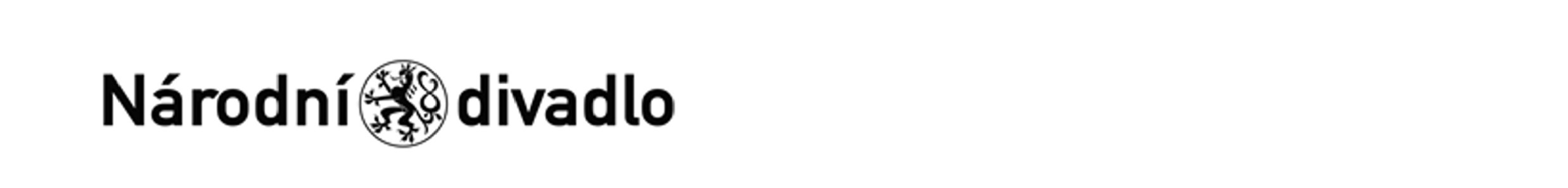 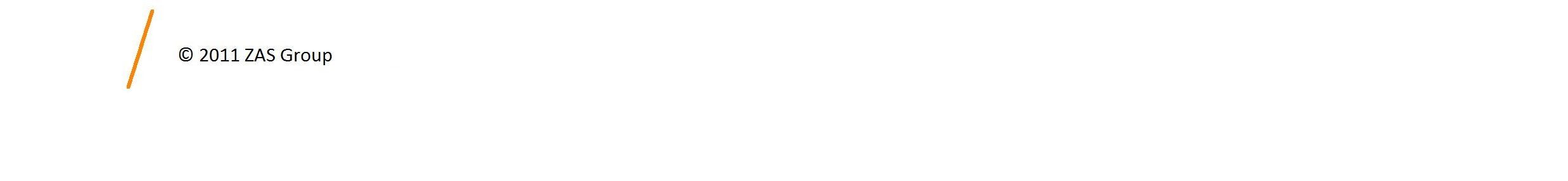 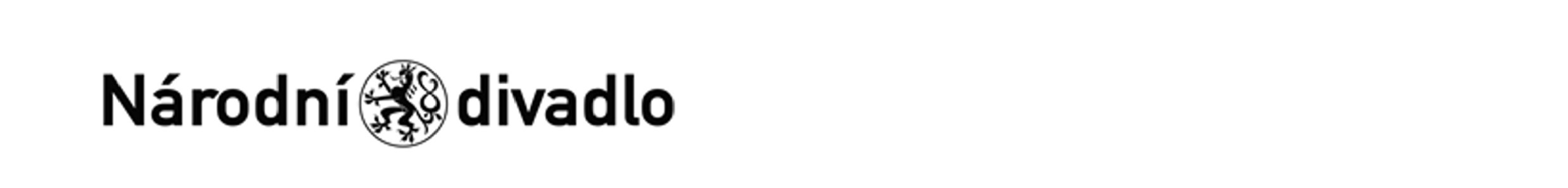 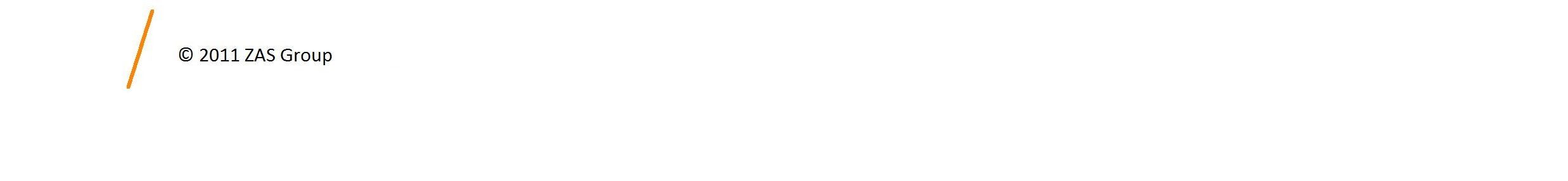 Technickou zprávu s popisem a energetickou bilancí dle aktualizace projektu nových šaten sboru. Půdorysy šaten sboru se zakreslením elektroinstalace, Blokové schéma nového silového rozvaděče (2 pole) pro šatny sboru a vedlejší prostory, který nahradí vnitřek původního silového rozvaděče. Kabelovou knihu silových kabelů šaten sboru. Položkový výkaz výměr elektroinstalace nového rozvaděče (2 pole). Projektantský rozpočet pro nový elektro rozvaděč šatny sboru (2 pole). Cena 20.000,00 Kč bez DPH Patrový rozvaděč RSM 25.1 + 0130, RSM 25.2 + 0130, 3. nadzemní podlaží, 1.patro, provozní část Stavovského divadla, umístěný v prostoru č.1350 (šatny sóla, včetně dalších prostor zázemí, toalety, chodby, místnosti maskéren a garderoby). Projekt bude obsahovat: Technickou zprávu s popisem a energetickou bilancí dle aktualizace projektu nových šaten sóla. Půdorysy šaten sóla se zakreslením elektroinstalace, Blokové schéma nového silového rozvaděče (2 pole) pro šatny sóla a vedlejší prostory, který nahradí vnitřek původního silového rozvaděče. Kabelovou knihu silových kabelů šaten sóla. Položkový výkaz výměr elektroinstalace nového rozvaděče (2 pole). Projektantský rozpočet pro nový elektro rozvaděč šatny sóla (2 pole). Cena 45.000,00 Kč bez DPH Patrový rozvaděč RSM 1.1 + 0401, RSM 1.2 + 0401, 1. podzemní podlaží, 1.suterén, provozní část Stavovského divadla, umístěný v chodbě č.0101 (šatny orchestru, včetně dalších prostor zázemí, chodby, sklady, dílny a sklad palet a dekorací). Projekt bude obsahovat: Technickou zprávu s popisem a energetickou bilancí dle aktualizace projektu nových šaten orchestru. Půdorysy šaten orchestru se zakreslením elektroinstalace, Blokové schéma nového silového rozvaděče (2 pole) pro šatny orchestru a vedlejší prostory, který nahradí vnitřek původního silového rozvaděče. Kabelovou knihu silových kabelů šaten orchestru. Cena 30.000,00 Kč bez DPH Zhotovitel provede projektovou dokumentaci 3 elektrorozvaděčů (celkem 6 polí), aby byla použitelná pro výběr realizační společnosti včetně výkazu výměr. Projektová dokumentace bude zpracována dle současné platné legislativy ČR a EU.  Projektová dokumentace bude odevzdána v elektronické podobě formátu pdf., případně dwg. a dále 2 x v tištěném provedení. Registrovaná zakázka přímého zadání v systému Tendermarket pod číslem T004/24V/00004027. Cena celkem bez DPH : 95.000,00 Kč DPH 21% : 19.950,00 Kč Cena celkem včetně DPH : 114.950,00 Kč Návrh ceny bez DPH: 95000,00 CZK + sazba DPH: 21,0 % Návrh ceny s DPH: 114950,00 CZKDalší ujednání (např. termín dodání, místo plnění, atd.):Termín splatnosti faktury 14 dní. Termín realizace: do 30.8.2024 Místo plnění : Stavovské divadlo, Železná 540/11, Praha 1 Poznámka:Registrovaná zakázka přímého zadání v systému Tendermarket pod číslem T004/24V/00004027.Schváleno:Stane-li se dodavateli, že bude uveden v seznamu nespolehlivých plátců či uvede pro realizaci platby za plnění nespolehlivý účet dle zákona č.235/2004 Sb. o dani z přidané hodnoty, souhlasí dodavatel se zajištěním částky DPH přímo ve prospěch správce daně.Potvrzujeme přijetí výše uvedené objednávky s tím, že ji akceptujeme v plném rozsahu.(Zde potvrzenou objednávku zašlete zpět objednateli (faxem, e-mailem) nebo současně s předáním faktury. Dále Vás žádáme o uvádění čísla objednávky na faktuře.)V ........................................ dne .............................Potvrzeno protistranou 20.6.2024Národní divadloOstrovní 1112 30 Praha 1 (Tato adresa je současně adresou fakturační)Apollo Art s.r.o.Fetrovská 910/12160 00 Praha 6 - DejviceIČ: 00023337	DIČ: CZ00023337IČ: 29016339	DIČ: CZ29016339Bank.spojení:	2832011/0710Tel: xxxxVystavil:13.06.2024Kontrola:13.06.2024Schválil:13.06.2024Schválil:13.06.2024Příkazce operace:13.06.2024správce rozpočtu:14.06.2024